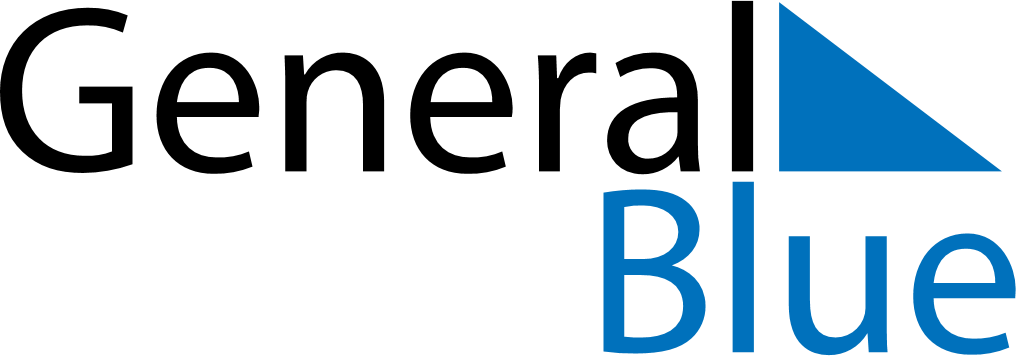 December 2024December 2024December 2024December 2024Antigua and BarbudaAntigua and BarbudaAntigua and BarbudaSundayMondayTuesdayWednesdayThursdayFridayFridaySaturday1234566789101112131314V.C Bird Day15161718192020212223242526272728Christmas DayBoxing Day293031